Republika HrvatskaGrad ZagrebGRADSKI URED ZA PROSTORNO UREĐENJE,  IZGRADNJU GRADA,  GRADITELJSTVO, KOMUNALNE POSLOVE I PROMETOdjel za prostorno uređenje Središnji odsjek za prostorno uređenjeTrg Stjepana Radića 1, ZagrebKlasa: UP/I-350-05/16-005/975Urbroj: 251-13-21-1/022-17-3Zagreb, 23.1.2017.Gradski ured za prostorno uređenje, izgradnju grada, graditeljstvo, komunalne poslove i promet, Odjel za prostorno uređenje– Središnji odsjek za prostorno uređenje, na temelju odredbe čl. 95. Zakona o općem upravnom postupku (NN 47/09), u postupku izdavanja rješenja o utvrđivanju građevne čestice  za stambenu i dvije pomoćne zgrade izgrađene na k.č.br. 5607/2 i 5590 k.o. Trešnjevka, u Zagrebu, Ulica Blaža Trogiranina 16, rješavajući po zahtjevu Bože Vrhovnika, Zagreb, Nova cesta 113P O Z I V Avlasnike i nositelje drugih stvarnih prava na k.č.br. 5607/2 i 5590 k. o. Trešnjevka, kao česticama zemljišta od kojih se predviđa formirati građevna čestica za postojeće stambenu i dvije pomoćne zgrade u Zagrebu, Ulica Blaža Trogiranina 16.	da dana 07.02.2017. godine u 09.30 sati, osobno ili putem opunomoćenika, pristupe u službene prostorije ovog Ureda, Grad Zagreb, Trg Stjepana Radića 1, soba 126, I kat  radi uvida u prijedlog formiranja građevne čestice u predmetnoj upravnoj stvari i izjašnjenja na isti. Uvidu u spis predmeta radi izjašnjenja mogu pristupiti osobno ili putem opunomoćenika, osobe koje dokažu svojstvo stranke u predmetnoj upravnoj stvari, odnosno osobe koje predoče ispravu temeljem koje su stekle pravo vlasništva ili kakvo drugo stvarno pravo na naznačenim nekretninama.	Ujedno napominjemo da neodazivanje ovom pozivu nije zapreka za izdavanje rješenja o utvrđivanju građevne čestice.						                UPRAVNI  SAVJETNIK						¸		  Nikica Juras, dipl.in.arh.Dostaviti:1.	Oglasna ploča, osam dana2.	„e“-stranice Grada Zagreba,osam dana3.	Na katastarskoj čestici naznačenoj u pozivu4.	Spis predmeta, ovdje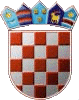 